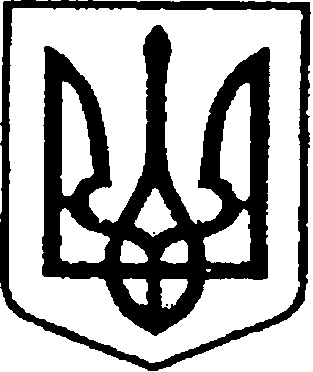 УКРАЇНАЧЕРНІГІВСЬКА ОБЛАСТЬН І Ж И Н С Ь К А    М І С Ь К А    Р А Д АВ И К О Н А В Ч И Й    К О М І Т Е ТР І Ш Е Н Н Явід   18 квітня     2019 р.		м. Ніжин		                            № 116Про введення в дію рішення конкурсного комітету щодо визначення переможця конкурсу на автобусному маршруті загального користування № 39 та сукупності маршрутів №  11, 12 та 13Відповідно до статей 30, 42, 59, 73 Закону України «Про місцеве самоврядування в Україні», Закону України «Про автомобільний транспорт», п.49 Порядку проведення конкурсу з перевезення пасажирів на автобусному маршруті загального користування, затвердженого постановою Кабінету Міністрів України від 03.12.2008 р. №1081, протоколу засідання конкурсного комітету по проведенню конкурсу з розгляду конкурсних пропозицій та прийняття рішень про визначення переможця конкурсу на автобусному маршруті загального користування по м. Ніжину від 05 березня 2019 року, виконавчий комітет Ніжинської міської ради вирішив: 1. Затвердити  рішення конкурсного комітету по проведенню конкурсу з розгляду конкурсних пропозицій та прийняття рішень про визначення переможця конкурсу на автобусному маршруті загального користування по     м. Ніжину викладеного у протоколі від 05 березня 2019 року, з визначенням переможцем конкурсу з перевезення пасажирів на автобусних маршрутах загального користування:1.1.  На  маршруті №39 «Заводська» - вул. Космонавтів» перевізника ТОВ «Пассервіс». Ввести рішення конкурсного комітету в дію на маршруті №39  з 20. 04. 2019 р.1.2.  На сукупності маршрутів № 11 «Вул. Колгоспна – залізничний вокзал», № 12 «Вул. Колгоспна – підстанція» та № 13 «Вул. Кунашівська – залізничний вокзал» перевізника ТОВ «Пассервіс». Ввести рішення конкурсного комітету в дію на сукупності маршрутів №11, 12 та 13 з 20. 04. 2019 р.2. Міському голові укласти договори на перевезення пасажирів на автобусних маршрутах загального користування  з перевізником ТОВ «Пассервіс» на термін 5 років згідно з рішенням конкурсного комітету.3. Управлінню житлово-комунального господарства та будівництва Ніжинської міської ради (Кушніренко А. М.) оприлюднити дане рішення на офіційному сайті Ніжинської міської ради у 5-денний термін після його прийняття. 	4. Контроль за виконанням даного рішення покласти на першого заступника міського голови з питань діяльності виконавчих органів ради Олійника Г.М.Міський голова									А. В. Лінник